РАБОЧАЯ ПРОГРАММА                                               внеурочной деятельности курс «Английская литература» для 9 класса            Учитель английского языка: Сорокина Александра Сергеевна2022 – 2023 учебный годПояснительная запискаОбучение английскому языку очень тесно связано с изучением английской культуры и литературы. Приобщение к культуре стран изучаемого языка, несомненно, происходит через знакомство с лучшими образцами классической и современной литературы.Художественная литература играет немаловажную роль в формировании человеческой личности. В художественной литературе заложен опыт множества поколений, базовые моральные и духовные ценности. Благодаря чтению учащиеся усваивают нормы нравственного поведения и морали. Во время чтения задействованы как познавательная, так и эмоциональная сферы личности.Чтение художественной литературы на английском языке позволяет расширить кругозор обучающихся, узнать о различных культурно-исторических событиях, увеличить активный и пассивный запас слов, приумножить как лингвистические, так и общекультурные знания. Чтение на английском языке способствует осуществлению диалога культур, знакомит школьников с реалиями, присущими другой культуре, другим народам и национальностям.Использование книг для чтения при обучении английскому языку способствует развитию интеллектуальных и познавательных способностей. Новоприобретенные языковые и социокультурные знания и умения способны значительно повысить уровень мотивации учащихся и помочь им почувствовать себя более уверенно в пользовании английским языком – независимо от их уровня языковой подготовки.Чтение художественной литературы может оказать существенное влияние на общее психическое, интеллектуальное развитие детей, в частности их речемыслительные способности, на духовное и эстетическое обогащение личности ученика, на умение критически ориентироваться в художественном материале, помогает развить художественный вкус, выработать активное, эмоционально-осмысленное восприятие литературы.Общение через художественную литературу способствует достижению гармонии между миром «я» и миром «мы», вызывает у учащихся потребность сравнить свой жизненный опыт с тем, что происходит с героями книги, осознать свои собственные устремления, чувства, мысли. Чтение приобретает форму сопереживания и сопричастности                            ЦЕЛИ ЗАДАЧИ ОСВОЕНИЯ КУРСАЦель данного курса – познакомить учащихся с образцами художественной литературы – произведениями английских писателей; помочь понять смысл, заложенных в художественном тексте. Перспективную цель данной программы можно определить как подготовку учащихся к эффективной творческой самореализации в условиях современного поликультурного пространства – через диалог российской и англоязычной культур.Задачи курса:
Развивающие:совершенствование навыков чтения, разговорной речи;формирование потребности самовыражения в разных видах деятельности;развитие творческих способностей;развитие социальных и культурных навыков, формирование социокультурной стороны личности в процессе приобщения к духовным ценностям национальной и мировой культуры.Учебные:знакомство с английской и американской литературой;знакомство c культурой стран изучаемого языка (музыка, история, театр, литература, традиции, праздники и т.д.);изучение новой лексики;расширение и закрепление накопленного запаса слов;активное использование полученных знаний на практике;знакомство с менталитетом других народов в сравнении с родной  культурой; формировать     некоторые     универсальные     лингвистические     понятия, наблюдаемые в родном и иностранном языках;способствование удовлетворению личных познавательных интересов.повторение и систематизация лексических и грамматических средств, усвоенных ранее;обучение решению коммуникативных задач, необходимых для ведения диалогов следующих типов;формирование лексических навыков чтения, говорения.Воспитательные:воспитание положительного, уважительного и толерантного отношения к культуре англоязычных стран;формирование терпимого отношения и уважения мнения другого человека;формирование потребности и способности к сотрудничеству и взаимопомощи при работе в паре и группе;формирование сознательного отношения к этическим нормам поведения.                 МЕСТО КУРСА В УЧЕБНОМ ПЛАНЕКурс внеурочной деятельности «Английская литература» в 9 классе рассчитан на 34 часа, 1 час в неделю.                     ОБЩАЯ ХАРАКТЕРИСТИКА КУРСАКурс основывается на принципах осмысления и систематизации полученных знаний. Практическая направленность занятий позволяет обеспечить коммуникативную подготовку учащихся к грамотному и эффективному владению идиоматическими выражениями в английском языке.При организации деятельности с обучающимися используются следующие формы работы: групповые занятия, тестирование.В основе внеурочного курса лежит системно-деятельностный подход, который предполагает:-воспитание и развитие качеств личности, отвечающих требованиям информационного общества;- ориентацию на результаты образования как системообразующий компонент курса, где развитие личности обучающегося на основе усвоения универсальных учебных действий, познания и освоения мира составляет цель и результат образования;- учет индивидуальных возрастных и интеллектуальных особенностей обучающихся;- обеспечение преемственности начального общего, основного и среднего (полного) общего образования;- разнообразие видов деятельности и учет индивидуальных особенностей каждого обучающегося, обеспечивающих рост творческого потенциала, познавательных мотивов, обогащение форм взаимодействия со сверстниками и взрослыми в познавательной деятельности;- гарантированность достижения планируемых результатов освоения внеурочного курса, что и создает основу для самостоятельного успешного усвоения обучающимися новых знаний, умений, компетенций, видов и способов деятельности.ПЛАНИРУЕМЫЕ ОБРАЗОВАТЕЛЬНЫЕ РЕЗУЛЬТАТЫ ОСВОЕНИЯ КУРСА Личностные:У ученика будет сформировано:стремление к лучшему осознанию культуры своего народа и готовность содействовать ознакомлению с ней представителей других стран; толерантное отношение к проявлениям иной культуры; осознание себя гражданином своей страны и мира;стремление к истине,научное видение картины мира.направленность на развитие и сохранение жизни через сострадание и милосердие как проявление высшей человеческой способности – любви.уважение к труду, творчеству и созиданию, целеустремлённость и настойчивость.образ человека как разумного существа, стремящегося к добру и самосовершенствованию.социальная солидарность, как свобода выбора человеком своих мыслей и поступков, признание прав и свобод человека, обладание чувствами справедливости, милосердия, чести, достоинства по отношению к себе и к другим людям.стремление научного познания как части культуры человечества, разума, понимания сущности бытия, мироздания.Ученик получит возможность для формирования:коммуникативной компетентности в общении и сотрудничестве со сверстниками, старшими и младшими в образовательной, общественно полезной, учебно-исследовательской, творческой и других видах деятельности;целостного мировоззрения, соответствующего современному уровню развития науки и общественной практики, учитывающего социальное, культурное, языковое, духовное многообразие современного мира;ценности здорового и безопасного образа жизни;Метапредметные: Ученик научится:адекватно и осознанно использовать речевые средства в соответствии с задачей коммуникации: для отображения своих чувств, мыслей и потребностей, планирования и регуляции своей деятельности; владение устной и письменной речью, монологической контекстной речью;организовывать сотрудничество и совместную деятельность с учителем и сверстниками: определять цели, распределять функции и роли участников, использовать способ взаимодействия учащихся и общие методы работы; умение работать индивидуально и вгруппе: находить общее решение и разрешать конфликты на основе согласования позиций и учёта интересов, слушать партнёра, формулировать, аргументировать и отстаивать своё мнение;развивать исследовательские учебные действия, включая навыки работы с информацией: поиск и выделение нужной информации, обобщение и фиксацию информации;создавать, применять и преобразовывать знаково-символические средства, модели и схемы для решения учебных и познавательных задач;самостоятельно планировать альтернативные пути достижения целей, осознанно выбирать наиболее эффективные способы решения учебных и познавательных задач;устанавливать	причинно-следственные	связи,	строить	логическое	рассуждение, умозаключение (индуктивное, дедуктивное и по аналогии) и делать выводы;Ученик получит возможность научиться:владеть логическими действиями определения понятий, обобщения, установления аналогий, классификации на основе самостоятельного выбора оснований и критериев, установления родовидовых связей;адекватно и осознанно использовать речевые средства в соответствии с задачей коммуникации: для отображения своих чувств, мыслей и потребностей, планирования и регуляции своей деятельности; владение устной и письменной речью, монологической контекстной речью;планировать своё речевое и неречевое поведение;Предметные:Ученик научится:делать устные сообщения по результатам обобщения прочитанного, прослушанного на английском языке;дискутировать;опознавать социокультурные «немые» видеофрагменты;собирать, обобщать и систематизировать культуроведческую информацию и представлять ее в виде рефератов, коллективных проектов, таблиц, схем, в форме вопросов и ответов в викторинах;составлять план, тезисы прослушанного или прочитанного текста;выполнять индивидуальные и коллективные познавательно-поисковые задания на английском языке;излагать на английском языке результаты коллективной и индивидуальной познавательно-поисковой деятельности;интерпретировать схематическую (таблицы, диаграммы, графики) и образную (иллюстрации) культуроведческую информацию на английском языке;озвучивать «информацию, полученную при чтении, аудировании и обсуждать её на английском языке;Ученик получит возможность научиться:обобщать стереотипы в изученном материале;работать с основными типами справочной и учебно-справочной страноведческой литературы (словари, атласы, энциклопедии, справочники, информационные буклеты, учебно- справочные издания, включая сайты Интернета и электронную справочную литературу) и использовать их при выполнении культуроведческих проектов и для познавательных целей;сравнивать, проводить аналогии, обобщения при сравнении фактов, явлений культуры, событий в культурной жизни изучаемых стран и России.выделять основные историко-культурные вехи в развитии стран изучаемого языка;СОДЕРЖАНИЕ КУРСА ВНЕУРОЧНОЙ ДЕЯТЕЛЬНОСТИВводное занятие – 1 час.Жизнь и творчество Уильяма Шекспира – 10 часов Вальтер Скотт и его роман «Айвенго» – 4 часа  «Путешествие Гулливера» Джонатана Свифта – 4 часа Литературное наследие Роберта Бёрнса – 4 часа «Шерлок Холмс» А. Конан Дойля – 5 часов  «Портрет Дориана Грея» Оскара Уайлда – 5 часовЧитательская конференция – 1 часТЕМАТИЧЕСКОЕ ПЛАНИРОВАНИЕОбщеобразовательная автономная некоммерческая организация«Гимназия имени Петра Первого»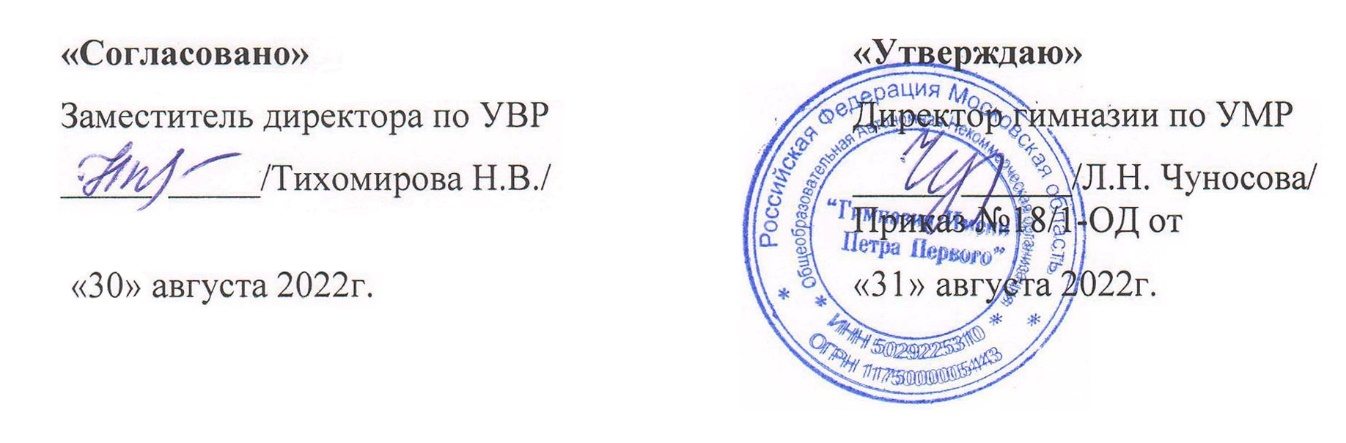 №Тема занятияКол-во часов1Вводное занятие12Жизнь и творчество Уильяма Шекспира103Вальтер Скотт и его роман «Айвенго»44«Путешествие Гулливера» Джонатана Свифта45Литературное наследие Роберта Бёрнса46«Шерлок Холмс» Конан Дойля57 «Портрет Дориана Грея» Оскар Уайльда –58Читательская конференция1Всего часов34